OFFICE OF THE CITY COUNCILAGENDA - COUNCIL WORKSHOP PENSION LEGISLATION                      Wednesday April 12, 2017	1:00 P.M. - 5:00 P.M.	INVOCATION - Council Member MorganPLEDGE OF ALLEGIANCE - Council Member MorganROLL CALLThe Next Meeting Committee of the Whole will be Held April 19, 2017To Access Council & Committee Agendas on the Web:  http://www.coj.netIf a person decides to appeal any decision made by the Council with respect to any matter considered at such meeting, such person will need a record of the proceedings, and for such purposes, such person may need to ensure that a verbatim record of the proceedings is made, which record includes the testimony and evidence upon which the appeal is to be based.Introduction:			Honorable Lori N. Boyer, Council PresidentPension Presentation:   		Sam Mousa, Chief Administrative Officer, City of Jacksonville and  Michael Weinstein, Chief Financial Officer, City of JacksonvilleQ & A				Council MembersCollective Bargaining:		City of JacksonvilleCollective Bargaining:   		Paul E. McElroy, Managing Director, Chief Executive Officer, JEA andAngelia Hiers, Chief Human Resources Officer, JEAQ & A:		 		Council MembersROLL CALLADJORNMENTLORI N. BOYERPRESIDENT, 2016-2017DISTRICT 5(904) 630-1382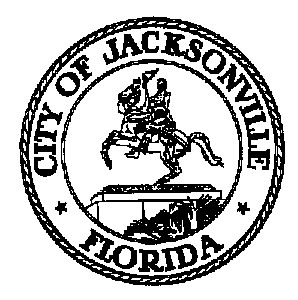 CAROL OWENSCHIEF OF LEGISLATIVE SERVICES,  32202-3429TELEPHONE (904) 630-1404FAX (904) 630-1242DR. CHERYL L. BROWNCOUNCIL SECRETARY/DIRECTORJOHN CRESCIMBENIVICE PRESIDENT, 2016-2017AT LARGE GROUP 2(904) 630-1381OFFICER KENNETH BROWNINGOFFICER CHRIS HANCOCKOFFICER WILLIE JONESSERGEANT-AT-ARMS2017-2462017-246ORD Apv Collective Bargain Agreemt bet JEA & Professional Employees Assn for 10/1/16 - 9/30/19. (Sidman) (Req of Mayor)Public Hearing Pursuant to Chapt 166, F.S. & CR 3.601 - 4/11/17Committee of the Whole - 4/19/17 @ 1:00 P.M.1. 3/28/2017 CO  Introduced: TEU, FORD Apv Collective Bargain Agreemt bet JEA & Professional Employees Assn for 10/1/16 - 9/30/19. (Sidman) (Req of Mayor)Public Hearing Pursuant to Chapt 166, F.S. & CR 3.601 - 4/11/17Committee of the Whole - 4/19/17 @ 1:00 P.M.1. 3/28/2017 CO  Introduced: TEU, F2017-2472017-247ORD Apv Collective Bargain Agreemt bet JEA & AFSCME Council 70, Local 429 for 10/1/16 - 9/30/19. (Sidman) (Req of Mayor)Public Hearing Pursuant to Chapt 166, F.S. & CR 3.601 - 4/11/17Committee of the Whole - 4/19/17 @ 1:00 P.M.1. 3/28/2017 CO  Introduced: TEU, FORD Apv Collective Bargain Agreemt bet JEA & AFSCME Council 70, Local 429 for 10/1/16 - 9/30/19. (Sidman) (Req of Mayor)Public Hearing Pursuant to Chapt 166, F.S. & CR 3.601 - 4/11/17Committee of the Whole - 4/19/17 @ 1:00 P.M.1. 3/28/2017 CO  Introduced: TEU, F2017-2482017-248ORD Apv Collective Bargain Agreemt bet JEA & JEA Supervisors Assn for 10/1/16 - 9/30/19. (Sidman) (Req of Mayor)Public Hearing Pursuant to Chapt 166, F.S. & CR 3.601 - 4/11/17Committee of the Whole - 4/19/17 @ 1:00 P.M.1. 3/28/2017 CO  Introduced: TEU, FORD Apv Collective Bargain Agreemt bet JEA & JEA Supervisors Assn for 10/1/16 - 9/30/19. (Sidman) (Req of Mayor)Public Hearing Pursuant to Chapt 166, F.S. & CR 3.601 - 4/11/17Committee of the Whole - 4/19/17 @ 1:00 P.M.1. 3/28/2017 CO  Introduced: TEU, F2017-249ORD Apv Collective Bargain Agreemt bet JEA & Northeast Florida Public Employees' Local 530 LIUNA. (Sidman) (Req of Mayor)Public Hearing Pursuant to Chapt 166, F.S. & CR 3.601 - 4/11/17Committee of the Whole - 4/19/17 @ 1:00 P.M.1. 3/28/2017 CO  Introduced: TEU, FORD Apv Collective Bargain Agreemt bet JEA & Northeast Florida Public Employees' Local 530 LIUNA. (Sidman) (Req of Mayor)Public Hearing Pursuant to Chapt 166, F.S. & CR 3.601 - 4/11/17Committee of the Whole - 4/19/17 @ 1:00 P.M.1. 3/28/2017 CO  Introduced: TEU, F2017-250ORD Apv Collective Bargain Agreemt bet JEA & IBEW Local 2358 for 10/1/16 - 9/30/19. (Sidman) (Req of Mayor)Public Hearing Pursuant to Chapt 166, F.S. & CR 3.601 - 4/11/17Committee of the Whole - 4/19/17 @ 1:00 P.M.1. 3/28/2017 CO  Introduced: TEU, FORD Apv Collective Bargain Agreemt bet JEA & IBEW Local 2358 for 10/1/16 - 9/30/19. (Sidman) (Req of Mayor)Public Hearing Pursuant to Chapt 166, F.S. & CR 3.601 - 4/11/17Committee of the Whole - 4/19/17 @ 1:00 P.M.1. 3/28/2017 CO  Introduced: TEU, F2017-251ORD Apv Tentative Agreemts bet City & (1) FOP Lodge 5-30 (Police Officers thru Sergeants; Lieutenants & Captains Bargaining Units (Wages & Pension); & (2) FOP Lodge 5-30 (Rank & File Corrections Officers & Supervisory Corrections Officers Bargaining Units) (Wages & Pension); & (3) FOP Lodge 5-30 (Judicial Officers & Sworn Bailiffs Bargaining Units) (Wages & Pension for Judicial Officers, Wages Only for Sworn Bailiffs) & Such Agreemts Amend Existing Collective Bargaining Agreemts. (Sidman) (Req of Mayor)Public Hearing Pursuant to Chapt 166, F.S. & CR 3.601 - 4/11/17Committee of the Whole - 4/19/17 @ 1:00 P.M.1. 3/28/2017 CO  Introduced: PHS, FORD Apv Tentative Agreemts bet City & (1) FOP Lodge 5-30 (Police Officers thru Sergeants; Lieutenants & Captains Bargaining Units (Wages & Pension); & (2) FOP Lodge 5-30 (Rank & File Corrections Officers & Supervisory Corrections Officers Bargaining Units) (Wages & Pension); & (3) FOP Lodge 5-30 (Judicial Officers & Sworn Bailiffs Bargaining Units) (Wages & Pension for Judicial Officers, Wages Only for Sworn Bailiffs) & Such Agreemts Amend Existing Collective Bargaining Agreemts. (Sidman) (Req of Mayor)Public Hearing Pursuant to Chapt 166, F.S. & CR 3.601 - 4/11/17Committee of the Whole - 4/19/17 @ 1:00 P.M.1. 3/28/2017 CO  Introduced: PHS, F2017-252ORD Apv Tentative Agreemt bet City & Local 122 of Internatl Assn of Firefighters; Amends Existing Collective Bargaining Agreemt. (Sidman) (Req of Mayor)Public Hearing Pursuant to Chapt 166, F.S. & CR 3.601 - 4/11/17Committee of the Whole - 4/19/17 @ 1:00 P.M.1. 3/28/2017 CO  Introduced: PHS, FORD Apv Tentative Agreemt bet City & Local 122 of Internatl Assn of Firefighters; Amends Existing Collective Bargaining Agreemt. (Sidman) (Req of Mayor)Public Hearing Pursuant to Chapt 166, F.S. & CR 3.601 - 4/11/17Committee of the Whole - 4/19/17 @ 1:00 P.M.1. 3/28/2017 CO  Introduced: PHS, F2017-253ORD Apv Tentative Agreemt (Wages & Pension) bet City & Communication Workers of America; Amends Existing Collective Bargaining Agreemt. (Sidman) (Req of Mayor)Public Hearing Pursuant to Chapt 166, F.S. & CR 3.601 - 4/11/17Committee of the Whole - 4/19/17 @ 1:00 P.M.1. 3/28/2017 CO  Introduced: NCIS, FORD Apv Tentative Agreemt (Wages & Pension) bet City & Communication Workers of America; Amends Existing Collective Bargaining Agreemt. (Sidman) (Req of Mayor)Public Hearing Pursuant to Chapt 166, F.S. & CR 3.601 - 4/11/17Committee of the Whole - 4/19/17 @ 1:00 P.M.1. 3/28/2017 CO  Introduced: NCIS, F2017-254ORD Apv Tentative Agreemt (Wages & Pension) bet City & AFSCME for City-Wide Non-Professional Employees; Amends Existing Collective Bargaining Agreemt. (Sidman) (Req of Mayor)Public Hearing Pursuant to Chapt 166, F.S. & CR 3.601 - 4/11/17Committee of the Whole - 4/19/17 @ 1:00 P.M.1. 3/28/2017 CO  Introduced: NCIS, FORD Apv Tentative Agreemt (Wages & Pension) bet City & AFSCME for City-Wide Non-Professional Employees; Amends Existing Collective Bargaining Agreemt. (Sidman) (Req of Mayor)Public Hearing Pursuant to Chapt 166, F.S. & CR 3.601 - 4/11/17Committee of the Whole - 4/19/17 @ 1:00 P.M.1. 3/28/2017 CO  Introduced: NCIS, F2017-255ORD Apv Tentative Agreemt (Wages & Pension) bet City & Jacksonville Supervisors Assn for City-Wide Professional Supervisory Bargaining Unit Employees & Non-Professional Supervisory Bargaining Unit Employees; Amends Existing Collective Bargaining Agreemt. (Sidman) (Req of Mayor)Public Hearing Pursuant to Chapt 166, F.S. & CR 3.601 - 4/11/17Committee of the Whole - 4/19/17 @ 1:00 P.M.1. 3/28/2017 CO  Introduced: NCIS, FORD Apv Tentative Agreemt (Wages & Pension) bet City & Jacksonville Supervisors Assn for City-Wide Professional Supervisory Bargaining Unit Employees & Non-Professional Supervisory Bargaining Unit Employees; Amends Existing Collective Bargaining Agreemt. (Sidman) (Req of Mayor)Public Hearing Pursuant to Chapt 166, F.S. & CR 3.601 - 4/11/17Committee of the Whole - 4/19/17 @ 1:00 P.M.1. 3/28/2017 CO  Introduced: NCIS, F2017-256ORD Apv Tentative Agreemt (Wages & Pension) bet City & Northeast Florida Public Employees' Local 630 LIUNA; Amends Existing Collective Bargaining Agreemt. (Sidman) (Req of Mayor)Public Hearing Pursuant to Chapt 166, F.S. & CR 3.601 - 4/11/17Committee of the Whole - 4/19/17 @ 1:00 P.M.1. 3/28/2017 CO  Introduced: NCIS, FORD Apv Tentative Agreemt (Wages & Pension) bet City & Northeast Florida Public Employees' Local 630 LIUNA; Amends Existing Collective Bargaining Agreemt. (Sidman) (Req of Mayor)Public Hearing Pursuant to Chapt 166, F.S. & CR 3.601 - 4/11/17Committee of the Whole - 4/19/17 @ 1:00 P.M.1. 3/28/2017 CO  Introduced: NCIS, F2017-2572017-257ORD-MC Levying a ½ cent Discretionary Sales Surtax on all Taxable Transactions Described in Chapt 212, F.S., Occurring in Duval County; Create New Chapt 776 Entitled Pension Liability Surtax; Providing for Collection, Admin, Remittance, Distribution & Future Approp of Revenues & Use of Proceeds of the Surtax, Pursuant to Formula set forth herein, into the 3 Pension Plans to be Closed as of 9/30/17; Estab Start Date for Collection & Duration of Surtax; Directing Gen Counsel to provide Notices to State Govt; Provide for Exercise of County Powers; Amend Sec 16.01 (Retiremt & Pension System Authorized), City Charter, Closing All Consolidated Govt Pension Plans Consistent with Requiremts of the Pension Liability Surtax. (Durden) (Req of Mayor)Public Hearing Pursuant to Chapt 166, F.S. & CR 3.601 - 4/11/17Committee of the Whole - 4/19/17 @ 1:00 P.M.1. 3/28/2017 CO  Introduced: FORD-MC Levying a ½ cent Discretionary Sales Surtax on all Taxable Transactions Described in Chapt 212, F.S., Occurring in Duval County; Create New Chapt 776 Entitled Pension Liability Surtax; Providing for Collection, Admin, Remittance, Distribution & Future Approp of Revenues & Use of Proceeds of the Surtax, Pursuant to Formula set forth herein, into the 3 Pension Plans to be Closed as of 9/30/17; Estab Start Date for Collection & Duration of Surtax; Directing Gen Counsel to provide Notices to State Govt; Provide for Exercise of County Powers; Amend Sec 16.01 (Retiremt & Pension System Authorized), City Charter, Closing All Consolidated Govt Pension Plans Consistent with Requiremts of the Pension Liability Surtax. (Durden) (Req of Mayor)Public Hearing Pursuant to Chapt 166, F.S. & CR 3.601 - 4/11/17Committee of the Whole - 4/19/17 @ 1:00 P.M.1. 3/28/2017 CO  Introduced: F2017-2582017-258ORD-MC Amend Chapt 120 (Gen Employees & Corrections Officers Retiremt Plans), Ord Code; Amend Secs 120.201 (Definitions), 120.202 (Membership), 120.203 (Contributions; Refunds of Contributions), Sec 120.208 (Disability), 120.301 (Definitions), 120.302 (Membership), 120.303 (Contributions; Refunds of Contributions), 120.314 (Deferred Retiremt Option Prog), to Reflect Negotiated Benefits & Close the Plan to Employee Hired on or after 10/1/17; Create New Sec 120.315 (Continuation of Benefits) to explain Contract Provisions; Amend Part V (Gen Employees Defined Contribution Plan), Secs 120.501 (Plan Established), 120.502 (Membership), 120.503 (Contributions), 120.504 (Vesting), 120.505 (Admin of the DC Plan), 120.506 (Investmt of Member Accts; New Employee Orientation; Member Education), 120.507 (Loans & Qualified Domestic Relations Orders Prohibited; Exemption from Claims of Creditors), 120.508 (Election to Participate), Sec 120.509 (Participation in City's Health Insurance), 120.510 (Compliance with Internal Rev Code), to Distinguish the General Employees Defined Contribution Plan (DCP) from Other DCP's; Create New Secs 120.511A (Surviving Spouse Benefits; Children's Benefits; Orphans Benefits; Dependent Parents; Funeral Expenses), 120.512A (Disability Benefits), to Reflect Negotiated Benefits; Create New Secs 120.501B (Plan Establishmt), 120.502B (Membership), 120.503B (Contributions), 120.504B (Vesting), 120.505B (Admin of the CDC Plan), 120.506B (Investmt of Member Accts; New Employee Orientation; Member Education),120.507B (Loans & Qualified Domestic Relations Orders Prohibited; Exemption from Claims of Creditors), 120.509B (Participation in City's Health Insurance Plan), 120.510B (Compliance with Internal Rev Code), 120.511B (Surviving Spouse Benefits; Children's Benefits), 120.512B (Disability), to Estab the Corrections Employee DCP; Create New Secs 120.501C (Plan Established), 120.502C (Membership), 120.503C (Contributions), 120.504C (Vesting), 120.505C (Admin of the PFDC Plan), 120.506C (Investmt of Member Accts; New Employee Orientation; Member Education), 120.507C (Loans & Qualified Domestic Relations Orders Prohibited; Exemption from Claims of Creditors), 120.509C (Participation in City's Health Insurance Plan), 120.510C (Compliance with Internal Rev Code), 120.511C (Surviving Spouse Benefits; Children's Benefits), 120.512C (Disability), to Estab the Police & Fire Employees DCP; Amend Sec 120.601 (Disability Prog Established; Applicability), & 120.605 (Disability Benefits), to Reflect Negotiated Benefits. (Durden) (Req of Mayor)Public Hearing Pursuant to Chapt 166, F.S. & CR 3.601 - 4/11/17Committee of the Whole - 4/19/17 @ 1:00 P.M.1. 3/28/2017 CO  Introduced: NCIS, FORD-MC Amend Chapt 120 (Gen Employees & Corrections Officers Retiremt Plans), Ord Code; Amend Secs 120.201 (Definitions), 120.202 (Membership), 120.203 (Contributions; Refunds of Contributions), Sec 120.208 (Disability), 120.301 (Definitions), 120.302 (Membership), 120.303 (Contributions; Refunds of Contributions), 120.314 (Deferred Retiremt Option Prog), to Reflect Negotiated Benefits & Close the Plan to Employee Hired on or after 10/1/17; Create New Sec 120.315 (Continuation of Benefits) to explain Contract Provisions; Amend Part V (Gen Employees Defined Contribution Plan), Secs 120.501 (Plan Established), 120.502 (Membership), 120.503 (Contributions), 120.504 (Vesting), 120.505 (Admin of the DC Plan), 120.506 (Investmt of Member Accts; New Employee Orientation; Member Education), 120.507 (Loans & Qualified Domestic Relations Orders Prohibited; Exemption from Claims of Creditors), 120.508 (Election to Participate), Sec 120.509 (Participation in City's Health Insurance), 120.510 (Compliance with Internal Rev Code), to Distinguish the General Employees Defined Contribution Plan (DCP) from Other DCP's; Create New Secs 120.511A (Surviving Spouse Benefits; Children's Benefits; Orphans Benefits; Dependent Parents; Funeral Expenses), 120.512A (Disability Benefits), to Reflect Negotiated Benefits; Create New Secs 120.501B (Plan Establishmt), 120.502B (Membership), 120.503B (Contributions), 120.504B (Vesting), 120.505B (Admin of the CDC Plan), 120.506B (Investmt of Member Accts; New Employee Orientation; Member Education),120.507B (Loans & Qualified Domestic Relations Orders Prohibited; Exemption from Claims of Creditors), 120.509B (Participation in City's Health Insurance Plan), 120.510B (Compliance with Internal Rev Code), 120.511B (Surviving Spouse Benefits; Children's Benefits), 120.512B (Disability), to Estab the Corrections Employee DCP; Create New Secs 120.501C (Plan Established), 120.502C (Membership), 120.503C (Contributions), 120.504C (Vesting), 120.505C (Admin of the PFDC Plan), 120.506C (Investmt of Member Accts; New Employee Orientation; Member Education), 120.507C (Loans & Qualified Domestic Relations Orders Prohibited; Exemption from Claims of Creditors), 120.509C (Participation in City's Health Insurance Plan), 120.510C (Compliance with Internal Rev Code), 120.511C (Surviving Spouse Benefits; Children's Benefits), 120.512C (Disability), to Estab the Police & Fire Employees DCP; Amend Sec 120.601 (Disability Prog Established; Applicability), & 120.605 (Disability Benefits), to Reflect Negotiated Benefits. (Durden) (Req of Mayor)Public Hearing Pursuant to Chapt 166, F.S. & CR 3.601 - 4/11/17Committee of the Whole - 4/19/17 @ 1:00 P.M.1. 3/28/2017 CO  Introduced: NCIS, F2017-2592017-259ORD-MC Amend Chapt 121 (Police & Firefighters Pension Plan) (PFPP), Ord Code; Amend Secs 121.101 (Control & Admin of Police & Fire Pension Fund), (PFPF), 121.102 (PFPP's), 121.103 (Advisory Comm), 121.105 (Pensioner's Rights unpon Reemploymt by City), 121.106 (Refund of Pension Contribution after Vesting), 121.107 (Credit for Broken Svc, Continuous Svc, Partial Yrs Transferability & Svc as a Florida State Certified Police Officer or Firefighter), 121.111 (Temp Disability Pension), 121.112 (Periodic Physical Exam may be Required; Cessation of Pension; Annual Affidavit Prog), 121.113 (Calculation of Pension Contributions for PFPF), 121.114 (Unfunded Actuarial Liability; Mutual Contributions; Florida Insurance Premium Tax Rebate Dollars), 121.115 (Supplemental Share Plan), 121.201 (Retiremt Benefits), 121.201A (Retiremt Benefits for Group I Members), Sec 121.201B (Retiremt Benefits), 121.201A (Retiremt Benefits for Group I Members), 121.201B (Retiremt Benefits for Group II Members), 121.202 (Refund of Member's Contributions), 121.203 (Single Member's Death Benefit), 121.204 (Surviving Spouse's Benefits), 121.205 (Reinstatemt of Surviving Spouse's Benefits), 121.206 (Children's Benefits), 121.208 (Purchase of Wartime Military Svc; Military Leaves of Absence), 121.209 (Deferred Retiremt Option Prog (DROP) for Group I Members), 121.210 (Transfer of Terminal Leave), 121.211 (Backdrop for Group II Members), 121.301 (Minimum Time Svc, Disability & Surviving Spouse's Benefits), 121.302 (Retiremt Benefit Adjusted), 121.304 (Forfeiture, Disqualification & Recovery of Pension Benefits for Frauds Committed on or to the PFPF & for Other Acts which could Result in Loss of City Pension Benefits), 121.305 (Survivor's Benefits Barred), 121.306 (Use of Member Rsv Acct & Enhanced Benefit Acct to Reduce Member Contributions & to Fund Benefits), 121.307 (Final Pension Benefit Distribution), to Correct Typographical Errors, Reflect Negotiated Benefits & to Close the Plan to Employees Hired on or after 10/1/17. (Durden) (Req of Mayor)Public Hearing Pursuant to Chapt 166, F.S. & CR 3.601 - 4/11/17Committee of the Whole - 4/19/17 @ 1:00 P.M.1. 3/28/2017 CO  Introduced: PHS, FORD-MC Amend Chapt 121 (Police & Firefighters Pension Plan) (PFPP), Ord Code; Amend Secs 121.101 (Control & Admin of Police & Fire Pension Fund), (PFPF), 121.102 (PFPP's), 121.103 (Advisory Comm), 121.105 (Pensioner's Rights unpon Reemploymt by City), 121.106 (Refund of Pension Contribution after Vesting), 121.107 (Credit for Broken Svc, Continuous Svc, Partial Yrs Transferability & Svc as a Florida State Certified Police Officer or Firefighter), 121.111 (Temp Disability Pension), 121.112 (Periodic Physical Exam may be Required; Cessation of Pension; Annual Affidavit Prog), 121.113 (Calculation of Pension Contributions for PFPF), 121.114 (Unfunded Actuarial Liability; Mutual Contributions; Florida Insurance Premium Tax Rebate Dollars), 121.115 (Supplemental Share Plan), 121.201 (Retiremt Benefits), 121.201A (Retiremt Benefits for Group I Members), Sec 121.201B (Retiremt Benefits), 121.201A (Retiremt Benefits for Group I Members), 121.201B (Retiremt Benefits for Group II Members), 121.202 (Refund of Member's Contributions), 121.203 (Single Member's Death Benefit), 121.204 (Surviving Spouse's Benefits), 121.205 (Reinstatemt of Surviving Spouse's Benefits), 121.206 (Children's Benefits), 121.208 (Purchase of Wartime Military Svc; Military Leaves of Absence), 121.209 (Deferred Retiremt Option Prog (DROP) for Group I Members), 121.210 (Transfer of Terminal Leave), 121.211 (Backdrop for Group II Members), 121.301 (Minimum Time Svc, Disability & Surviving Spouse's Benefits), 121.302 (Retiremt Benefit Adjusted), 121.304 (Forfeiture, Disqualification & Recovery of Pension Benefits for Frauds Committed on or to the PFPF & for Other Acts which could Result in Loss of City Pension Benefits), 121.305 (Survivor's Benefits Barred), 121.306 (Use of Member Rsv Acct & Enhanced Benefit Acct to Reduce Member Contributions & to Fund Benefits), 121.307 (Final Pension Benefit Distribution), to Correct Typographical Errors, Reflect Negotiated Benefits & to Close the Plan to Employees Hired on or after 10/1/17. (Durden) (Req of Mayor)Public Hearing Pursuant to Chapt 166, F.S. & CR 3.601 - 4/11/17Committee of the Whole - 4/19/17 @ 1:00 P.M.1. 3/28/2017 CO  Introduced: PHS, F